HORNDEANTECHNOLOGYCOLLEGE 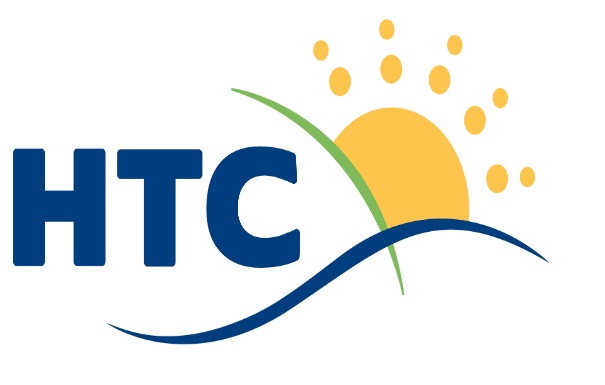 TEACHER OFENGLISHFull or part time - MPR/UPR Information for applicantsClosing date:  12 noon – 9 May 2022THE ENGLISH DEPARTMENTThank you for your enquiry regarding the vacancy for full time Teacher of English, required from September 2022.  The successful applicant would be expected to teach English at Key Stage 3 and 4.  The English Department currently consists of eleven teachers.  The Department is a highly supportive, creative and passionate one, with GCSE results which are above National average for expected progress and increasing year on year. The Department has its own suite of rooms, with nine classrooms (all of which have data projectors and a few with interactive whiteboards) and a staff workroom.  There is an extensive resource system, including a rapidly expanding collection of texts to accommodate the exciting new curriculum changes. English lessons can also be taught in the Library which has recently undergone a complete refurbishment, and in Computer Suites, subject to booking.Across the years, students are taught in a mixture of mixed groups or sets, which are based on reacting to the needs of students in each band to ensure that we adapt our provision to maximise student progress. All students follow a three-year Key Stage 3 curriculum which has been completely redesigned this year in light of national changes. This curriculum is thematic, allowing us to cover a wider range of rigorous texts and concepts from across the centuries, making use of creative pedagogical strategies to engage our students and build upon our team’s enthusiasm for teaching, our language and the literary canon.Throughout the curriculum, students will be taught skills required for GCSE, increasing in rigour and depth as they progress through the curriculum. We are determined to develop students’ independence and resilience from early on to ensure that they are skilled and proficient learners in preparation for the increased rigour and fully examined GCSE course, but also to prepare them for the wider world. In addition to the curriculum, we also have a growing extra-curricular provision. We have currently introduced a Creative Writing club, Debate club and run an Online HTC newspaper. We are looking to develop a Book Club and to organise more frequent theatre trips and visits to famous literary related locations. At Key Stage 4, students follow the AQA syllabus for English Language and English Literature, which we are continuing with for the 2017 specifications.  In all syllabuses, the English Department is expected to take into account some students’ individual needs, the necessity for a differentiated approach and the requirements of cross-curricular initiatives.  We also offer an additional GCSE in Media studies for students to take as an options subject.Members of the Department employ a variety of teaching styles such as group work, assignment based learning, supported self-study, process and skills development, as well as traditional didactic approaches.  The aim is to help encourage the development of self-confidence, self-discipline, the ability to work in a team and to communicate effectively at many levels.  We are very proud of our students and their commitment and enthusiasm towards learning and we are constantly seeking new ways in which to build on this.Staff new to the College are expected to take part in a comprehensive induction programme designed to foster the common maintenance and development of the college’s ethos and practices. Furthermore, each member of the team has an area of responsibility, ranging from standing as Pupil Premium champion to leading on internal and external competitions. This is a fantastic opportunity to get involved in different areas of College life and the running of the department and develop as a professional. Our team are all enthusiastic and active members and we look forward to welcoming another member of staff. The College has excellent facilities and technical support in respect of reprographic, video recording/playback and information technology provision.  The learning resource areas are imaginatively resourced and this sphere of provision is continuing to develop as rapidly as finances allow. Closing date for completed applications is 12 noon 9 May 2022. PERSON SPECIFICATIONQUALIFICATIONSEssential:Graduate in English with teaching qualifications and excellent subject knowledge.EXPERIENCEEssential:Awareness of teaching English and English Literature to at least GCSE (teaching practice or other).Desirable:Use of target setting and reviewing.SKILLS, KNOWLEDGE, APTITUDEEssential:Ability to teach English Language and English Literature to GCSE.Excellent methodology and classroom practice.Organisational and management skills.Desirable:IT skills.PERSONAL QUALITIES/SOCIAL SKILLSEssential:Ability and desire to work as a member of a team.Excellent interpersonal skills.Organisational skills.Flexibility, initiative, enthusiasm.Willingness to take the initiative to lead on projects within the department.Desirable:Willingness to help with Theatre trips and dramatic productions.Wider interest in cross-curricular areas.An interest or ability in teaching Media Studies.Procedures“Horndean Technology College and Hampshire County Council are committed to safeguarding children and promoting the welfare of children and expects all staff and volunteers to share this commitment.  We will ensure that all our recruitment and selection practices reflect this commitment.  All successful candidates will be subject to Disclosure and Barring Service check along with other relevant employment checks.”1.	Job DescriptionThe Job Description gives an outline of the broad responsibilities and lists the main tasks involved in order to undertake the post successfully.2.	Person SpecificationEvery vacancy advertised is based on a person specification which describes the skills, experience and qualifications required.  Please read this carefully so that you know what we are looking for.  Candidates should be able to meet all the essential elements and it would be to their advantage to have at least some of the desirable elements.3.	Post and Recruitment DetailsThese will outline the  conditions of service and salary applicable to the post, the closing date for applications and the interview date.  Additional information about the vacancy will be enclosed in respect of the particular faculty, section or work area as appropriate.4.	Filling in the Application FormAfter reading the role profile and person specification, think carefully about your application and consider to what extent you have gained the skills and experience necessary for the post.  Consider all the points in the job description and person specification when replying.  Include evidence to support your application.  Please send your completed application to Mrs Heathcote,   , Barton Cross, Horndean, .  It has come to our attention that some applications sent using Royal Mail are not reaching us by the required closing date, this is due to the incorrect postage amount being paid.Please note that canvassing in any form will disqualify the applicant.5.	Long Listing/Short ListingThis is the initial process of matching applicants against the relevant criteria in the person specification.  The long or short listing panel will make judgements based upon the evidence presented in the application as to those candidates who best meet the criteria.  References will normally be sought at the long listing stage.  These will help us to develop a short list of candidates to be invited to interview. This also applies to internal candidates.6.	The Interview PanelNormally, the interview panel will consist of two, three or four people. Other members of the panel will represent various levels of management associated with the advertised post.7.	The Day StructureCandidates will be expected to furnish themselves with information and answers to most of their questions through the structure of the day.  Candidates will nevertheless be asked if they have any final questions/points they wish to raise after the Panel have asked their questions.Typical day structure:	0815		 Arrive	0830	  	 Tour of the College and Discussion with students	0925		 Teach a lesson           1020		 Coffee in Department          1040  		 Time in Department          1130	 	 Presentation if appropriate 1220       	 Lunch 	          1240		 Final shortlist1250	 	 Interviews                            Panel announces decision			 Debriefs offered to unsuccessful candidates(Timing will, of course, be variable according to the number of candidates being interviewed).Each candidate will be asked the same core questions; however, members of the panel may ask relevant supplementary questions arising from your initial answer under the overall direction of the Chair.All questions will be relevant to the job and will be as open as possible, thus allowing candidates to give evidence of their suitability.  The level and complexity of questions will relate to the level of the post.Members of the Panel will usually take notes during the course of the interview; these will be used to assist the Panel in making its final decisions.8.	Facilities at Interviews	Every effort will be made to provide appropriate facilities for candidates at interviews.  Please contact the Recruitment Officer, Mrs J. Heathcote, should you have any special requirements in order to facilitate your attendance at the interview.9.	The DecisionThe decision to appoint will be taken on the basis of the evidence that has been made available to the panel throughout the recruitment and selection process in relation to the criteria as stated in the person specification.  Information gathered through earlier parts of the selection process can lead to a decision not to proceed with further interview.  You will be notified as to the outcome.10.	ReferencesThe appointment of external candidates will be subject to the receipt of two satisfactory references, as requested at the long listing stage.Your present or most recent employer must be given as one of the two referees.  This person will normally be the head of the organisation for which you currently or most recently worked.  The other reference should be from someone who knows you, your work and ability.  Normally, references will be requested prior to interview.References will be used to supplement the Panel's decision or, if the Panel requires further evidence, to distinguish between candidates.  The Chair of the Panel may request that further enquiries are made to either the referee and/or the candidate, where there is information or an omission in the reference giving rise to doubt or concern.References will not be disclosed to the candidate.All appointments will be subject to medical records.  It may be necessary in some instances to refer a health questionnaire to an independent Medical Officer for a report.  In the event of you being appointed, it will be necessary for the College to check with the police as to whether you have a criminal record.  Your authority to do so is given on the application form.Proof of qualifications will be required in the form of original certificates.Photographic proof of identification will be required, a passport or driving licence. Please bring with you, if selected for interview.11.	Feedback to Unsuccessful CandidatesThe College does not give reasons for non-appointment.  It will invariably be that in the judgement of the panel there was a better candidate available or that no candidate met the College's requirement.  Internal candidates will be offered a debriefing interview by an appropriate member of the panel.  Any external candidate who requires feedback on their interview performance will also be offered constructive advice about their interview performance.12.	Interview ExpensesThe College will pay travel and subsistence expenses (within  only) as set out on the claim form provided to short-listed candidates on the day.  These will not normally be granted to candidates who withdraw before the selection process is completed.  HCC procedure for Mileage Claims states all mileage claims must be submitted with a VAT petrol receipt that is dated prior to the mileage claim.  There is no exception to this rule.  No petrol VAT receipt = no claim!    No Smoking PolicyFor Health and Safety reasons, the College has been designated a no smoking area and the successful applicant will be expected to comply with this policy.  14.	Asylum & Immigration Act 1996Under the Asylum and Immigration Act, we must require all candidates for employment to produce a document to prove that they are entitled to live and work in the .  Please bring with you to the interview one of the following (not a copy):a documented National Insurance Number (eg. P45, P60 tax form, previous pay slip).a valid Passport from any European Economic Area state.a British Birth Certificate.a Certificate of Registration or Naturalisation as a British Citizen.No offer of employment should be made until proof has been seen and checked carefully.  A copy of the document for the successful candidate must be retained on the personal file.These rules apply to all employees including staff employed on any type of casual contract.15.	Equal OpportunitiesIn line with our 'Vision Statement' and national legislation, Horndean Technology College is committed to seeking to ensure that all staff, both present and future, have equal opportunities, in the context of both national legislation and College objectives, irrespective of gender, ethnic origin, age, disability and other identities.The successful candidate will be given full opportunities to develop professionally through a comprehensive induction and staff development programme which includes appraisal.Thank you for expressing an interest in our College.  I hope that these details will help you to make the best of any application.  If you are unsuccessful in obtaining a post on this occasion, I wish you the all best in future applications you may wish to make.							Mrs Julie A Summerfield HeadteacherPost Title:TEACHERPurpose:To implement and deliver an appropriately broad, balanced, relevant and differentiated curriculum for studentsTo facilitate and encourage a learning experience which provides students with the opportunity to achieve their individual potential.To contribute to raising standards of student attainment.To monitor and support the overall academic progress of students as a Teacher/ Form Tutor.To support appropriate subject department(s).  To share and support the College’s responsibility to provide and monitor opportunities for personal and academic growth.To monitor and support the overall pastoral progress of students as a Teacher/Form TutorReporting to:Subject Leader, Year Leader/Tutor LeaderResponsible for:The provision of a full and challenging learning experience for all students.Liaising with:Head/Deputies/Assistant Heads, Teaching/Support Staff, LEA Representatives, external agencies and parents.Working Time:195 days per year.  Full-timeSalary/Grade:MPR/UPRDisclosure levelEnhancedMAIN (CORE) DUTIESMAIN (CORE) DUTIESOperational/ Strategic PlanningTo assist in the development of appropriate syllabuses, resources, schemes of work, marking policies and teaching strategies in the Department.To contribute to the College Development Plan and Department Development Plan and its implementation.To plan and prepare courses and interesting, challenging and motivating lessons.To contribute to the whole College Professional Learning/Tutor Leader/Year LeaderCurriculum Provision:To assist the Subject Leader, the Assistant Head responsible for Teaching & Learning, to ensure that the subject area provides a range of teaching which complements the College’s strategic objectives.Curriculum Development:To assist in the process of curriculum development and change so as to ensure the continued relevance to the needs of students, examining and awarding bodies and the College’s Mission and Strategic Objectives.StaffingStaff Development:Recruitment/ Deployment of StaffTo take part in the College’s staff development programme by implementing the outcomes in the classroomTo participate in arrangements for further training and Continuous Professional Development as specified in the department’s Professional Learning budget and identified need in Performance Management.To continue personal development in relevant areas including subject knowledge and teaching methods.To engage actively in the Performance Management process.To ensure the effective/efficient planning for and deployment of classroom supportTo work as a member of a designated team and to contribute positively to effective working relations within the College.Quality Assurance:To help to implement College quality procedures and to adhere to those.To contribute to the process of monitoring and evaluation of the department in line with agreed College procedures, including evaluation against quality standards and performance criteria. To seek, implement and support modification and improvement where required.To review on a continuum methods of teaching and programmes of work.To take part, as may be required, in the review, development and management of activities relating to the curriculum, organisation and pastoral functions of the College.Management Information:To maintain appropriate records and to provide relevant accurate and up-to-date information for SIMs, registers, profiles etc.To complete the relevant documentation to assist in the tracking and monitoring of students.To track student progress and use information to inform teaching and learning in order to pre-empt and challenge underachievement.Communications:To communicate effectively with the parents of students as appropriate.Where appropriate, to communicate and co-operate with persons or bodies outside the College.To follow agreed policies for communications in the College.Liaison:To take part in liaison activities such as Open Evenings, Parents’ Evenings and liaison events with partner schools.To contribute to the development of effective subject links with external agencies.Management of Resources:To contribute to the process of the ordering and allocation of equipment and materials.To assist the Subject Leader to identify resource needs and to contribute to the efficient/effective use of physical resources.To co-operate with other staff to ensure sharing, safe and effective usage of resources to the benefit of the College, department and the students.Pastoral System:To be a Form Tutor to an assigned group of students.To promote the general progress and well-being of individual students and of the Form Tutor Group as a whole.To liaise with the Year Leader and Tutor Leader to ensure the implementation of the College’s Pastoral System.To register students, accompany them to assemblies, encourage their full attendance at all lessons and their participation in other aspects of College life.To evaluate and monitor the progress of students and keep up-to-date student records as may be required.To contribute to the preparation of Action Plans and other reports.To alert the appropriate staff to problems experienced by students and to make recommendations as to how these may be resolved.To communicate as appropriate, with the parents of students and with persons or bodies outside the College concerned with the welfare of individual students, after consultation with the appropriate staff.To contribute to the Tutorial Programme, PSHE, Citizenship and Enterprise according to College Policy.To apply the Relationship Management Policy so that effective learning can take place.Teaching:To teach, students according to their educational needs, including the setting and marking of work to be carried out by the student in College and elsewhere.To assess, record and report on the attendance, progress, development and attainment of students and to keep such records as are required.To provide, or contribute to, oral and written assessments, reports and references relating to individual students and groups of students.To ensure that ICT, Literacy, Numeracy and College subject specialism(s) are reflected in the teaching/learning experience of studentsTo undertake a designated programme of teaching.To ensure a high quality learning experience for all students which meets internal and external quality standards.To prepare and update subject materials.To use a variety of delivery methods which will stimulate learning appropriate to student needs and demands of the syllabus.To maintain discipline in accordance with College procedures and to encourage good practice with regard to punctuality, behaviour, standards of work and P2I.To undertake assessment of students as requested by external examination bodies, departmental and College procedures.To mark, grade and give written/verbal and diagnostic feedback as required in line with the College Assessment Policy.Other Specific Duties:Other Specific Duties:To play a full part in the life of the College community, to support its distinctive mission and ethos and to encourage staff and students to follow this example.To support the College in meeting its legal requirements for worship.To promote actively the College’s corporate policies.To be courteous to colleagues and provide a welcoming environment to visitors and telephone callers.To continue personal development as agreed.To comply with the College’s Health and Safety Policy and undertake risk assessments as appropriate.To undertake any other duty as specified by STPCB not mentioned in the above.Whilst every effort has been made to explain the main duties and responsibilities of the post, each individual task undertaken may not be identified.Employees will be expected to comply with any reasonable request from a manager to undertake work of a similar level that is not specified in this job description The College will endeavour to make any necessary reasonable adjustments to the job and the working environment to enable access to employment opportunities for disabled job applicants or continued employment for any employee who develops a disabling condition.To play a full part in the life of the College community, to support its distinctive mission and ethos and to encourage staff and students to follow this example.To support the College in meeting its legal requirements for worship.To promote actively the College’s corporate policies.To be courteous to colleagues and provide a welcoming environment to visitors and telephone callers.To continue personal development as agreed.To comply with the College’s Health and Safety Policy and undertake risk assessments as appropriate.To undertake any other duty as specified by STPCB not mentioned in the above.Whilst every effort has been made to explain the main duties and responsibilities of the post, each individual task undertaken may not be identified.Employees will be expected to comply with any reasonable request from a manager to undertake work of a similar level that is not specified in this job description The College will endeavour to make any necessary reasonable adjustments to the job and the working environment to enable access to employment opportunities for disabled job applicants or continued employment for any employee who develops a disabling condition.This job description is current at the date shown, but following consultation with you, may be changed by Management to reflect or anticipate changes in the job which are commensurate with the salary and job title.